 ПРОЕКТ         «___»________ 2018й.                                          «___»_________ 2018 г.О назначении должностного лица, ответственного за направление сведений о лице, к которому было применено взыскание в виде увольнения (освобождения от должности) в связи с утратой доверия для их включения в реестр лиц, уволенных в связи с утратой доверия и исключения сведений из реестра	В соответствии со статьей 15 Федерального закона «О противодействии коррупции», пунктом 4 Положения о реестре лиц, уволенных в связи с утратой доверия, утвержденного Постановлением Правительства Российской Федерации от 5 марта 2018 года № 228 «О реестре лиц, уволенных в связи с утратой доверия» Совет сельского поселения Волковский  сельсовет муниципального района Благовещенский район Республики БашкортостанРЕШИЛ:Определить Главу сельского поселения Волковский  сельсовет  муниципального района Благовещенский район Республики Башкортостан уполномоченным должностным лицом,  ответственным за направление в сведений о лице, к которому было применено взыскание в виде увольнения (освобождения от должности) в связи с утратой доверия для их включения в реестр лиц, уволенных в связи с утратой доверия и исключения сведений из реестра.  Контроль за исполнением настоящего решения оставляю за собой.Глава сельского поселения                                                             Г.Р. КарамоваАУЫЛ БИЛӘМӘҺЕ ХАКИМИӘТЕВОЛКОВ АУЫЛ СОВЕТЫМУНИЦИПАЛЬ РАЙОНЫНЫҢБЛАГОВЕЩЕН РАЙОНЫБАШКОРТОСТАНРЕСПУБЛИКАҺЫ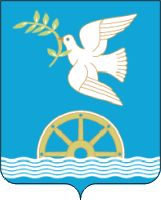 СОВЕТ СЕЛЬСКОГО ПОСЕЛЕНИЯВОЛКОВСКИЙ СЕЛЬСОВЕТМУНИЦИПАЛЬНОГО РАЙОНА БЛАГОВЕЩЕНСКИЙ РАЙОНРЕСПУБЛИКИ БАШКОРТОСТАН  ҠАРАР№ ___      РЕШЕНИЕ          